Request for Technical Cooperation Request Form for Peer-to-Peer Technical Cooperation through structured actions with multiple activities (REF)Instructions to fill this formIMPORTANT NOTICE:This form only applies to proposals for structured technical cooperation actions requiring multiple activities to deliver results. SOCIEUX+ can also support single activities for the mobilisation of public and social partners’ expertise for contributions to one-time conferences, roundtables, workshops or awareness-raising meetings or activities. However, requests for one-time conferences, roundtables, workshops or awareness-raising meetings or activities should be submitted using the “Simplified Request for Technical Cooperation” form available on our website.Please note that SOCIEUX+ does not provide financial or logistic support for events organised by third parties or partner institutions.Please note that only one technical cooperation action per institution can be implemented at a time, i.e. simultaneously. A new request can be considered once all previous actions with the institution have successfully been closed. Thus, SOCIEUX+ will only approve a single request for implementation at a time. If more than one request is submitted, we will consult with your institution to prioritise or merge these requests in a single technical cooperation action. In all cases, an action cannot include more than four (4) short-term activities.For more information on the support that SOCIEUX+ can provide to your institution, please refer to our Guide for Institutions & Social Partners in Partner Countries. All forms and guides are available at: http://socieux.eu/partner-countries    Interested institutions and social partners are encouraged to make direct contact with the SOCIEUX+ Team or the European Union Delegation in their country.Filling out this formThis request form can be filled out either in English, French, Spanish or Portuguese. Step-by-step instructions are provided in italic blue and may be deleted in your final version.Indicative maximum length/size of text is provided in the individual boxes to fill. When submitting your request via email, you may attach any relevant documentation that you consider important for assessing your request. Submission of requestsRequests forms should be submitted directly by email at: requests@socieux.euSupporting institutions to the events may also submit requests on behalf of eligible partner institutions (see SOCIEUX+ Guide for Partner Institutions). Requests forms should be submitted directly to SOCIEUX+ by email at: requests@socieux.eu.  Upon reception of the request, SOCIEUX+ will contact the requesting institution to formulate the details of the support to be provided.In case of doubts about the eligibility of your request or on the completion of this form, you can contact our team by email at: contact@socieux.eu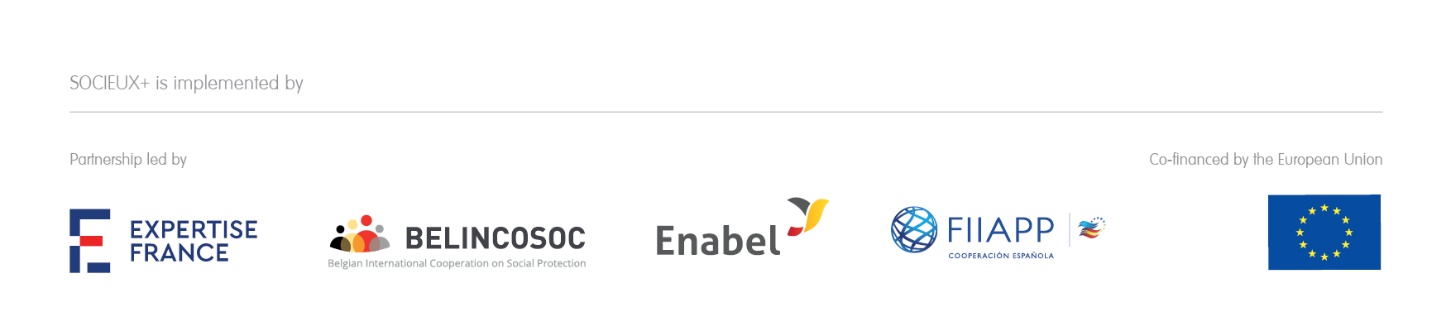 We look forward to cooperating with your institution!Requesting institutionContact detailsPlease provide the contact details of the person in the requesting institution that should serve as the main contact/focal point for the assessment of the request. Please also provide the contact details of the person at the institution that authorised the request. If the authorising person is also the contact person, please leave the corresponding column blank.Institutional mandate of requesting institutionPlease briefly describe the mandate (mission, vision, legal status, etc.) of your institution and its role in your country’s political and institutional framework. - Please keep the word count under 300 words.BackgroundSector situationPlease describe the context of the sector of the area of assistance that you wish to address. In particular, which are the main policies [and/or programmes] relevant to understand the reasons for submitting your request. - Please keep the word count under 400 words.ChallengesPlease describe the challenges that your institution is facing in the sector and national context. - Please keep the word count under 400 words.International cooperationIf applicable, please describe the main non-EU-funded cooperation initiatives and/or programmes addressing the challenges (needs and gaps) that you identified above. If there are none, you may state “non-applicable” in the text box. - Please keep the word count under 250 words. Previous collaboration with SOCIEUX+If your institution benefitted from previous technical cooperation actions with SOCIEUX+, please respond to the following questions.  If your institution did not benefit from previous actions, please, you may state “non-applicable” in the text boxes and skip to section 2.5 - References. Follow-up measures and use of outputsPlease explain how your institution followed up and used the outputs and deliverables of the previous action(s). If your institution did not follow up or use the outputs, please explain why not. If your institution benefitted from more than one action, please answer the question for each action separately. - Please keep the word count under 250 words for each action. Outcomes of actions and follow-up measuresPlease explain which changes/outcomes the activities of previous actions, their deliverables and your follow-up have made on your institution or in the sector. If you estimate that no changes resulted from the actions, please explain why this did not happen. If your institution benefitted from more than one action, please answer the question for each action separately. You may wish to refer to the specific objectives and expected results from the previous action(s). - Please keep the word count under 250 words for each action.ReferencesPlease list, if any, the main reference documents to understand the sector situation and role of your institution. Please include a very brief description of the document. If specific assessment and diagnosis studies have been conducted, please list them also. - When submitting your request by email, please attach a copy of the listed documents.Proposed actionProposed titlePlease keep the word count under 50 words.Areas of cooperationSOCIEUX+ reports on specific sub-areas of interventions related to social protection, labour and employment. The below, non-exhaustive list, is derived from the International Labour Organization (ILO) Taxonomy. Please indicate in Table 1: Area(s) of assistance of proposed action at least one (1) and a maximum of three (3) areas that the proposed action is to cover.Purpose of the actionGeneral objectivePlease indicate which one of the following general objectives the proposed action is to address. Specific objective(s)Definition: Specific objectives are the medium-term effects expected on target groups or institutions benefiting from the proposed action. They are outcomes that directly contribute to achieving the general objective. - Please provide a maximum of 3 specific objectives for the proposed action, and keep the word count under 150 words in bullet points format. Expected resultsDefinition: Expected results are the immediate consequences of the activities of the proposed action. They are outputs that directly contribute to achieving specific objectives. - Please provide a maximum of 4 expected results for the proposed action, and keep the word count under 150 words in bullet points format.DeliverablesPlease describe the concrete products/deliverables/contributions expected from the cooperation activities with mobilised experts to achieve the above-expected results. If you are unsure of the deliverables required to achieve your expected results, the SOCIEUX+ Team will collaborate with you in their definition. - Please keep the word count under 250 words in bullet points format.Type of interventionsSOCIEUX+ can only provide short-term peer-to-peer technical cooperation. We aim to complete the implementation of an action’s work plan in a period of a maximum of 12 months upon its approval. Workplans are flexible and may regularly be reviewed with partner institutions. However, they may not include more than four (4) activities or on-site missions of 15 working days each (excluding preparation and reporting). Cooperation can be implemented through on-site missions of experts mobilised by SOCIEUX+ or remote cooperation, or a combination of both. The most appropriate type of activities and the methodology for these will be developed with the support of the SOCIEUX+ Team in consultation with your institution. However, to insure a common initial understanding, we ask you to identify the most appropriate type of activity.Please indicate in Table 2 the type of intervention that your organisation is proposing to achieve the results outlined in Section 3.3.3 above. A non-exhaustive list of requirements for successfully implementing the activities is also provided. Table 1: Area(s) of assistance of proposed action (please select a maximum of 3 areas)Table 2: Type(s) of activities for the proposed action (please select a maximum of 4 types of activities)Required expertiseExpertise profileSOCIEUX+ mainly mobilises experts from public or mandated agencies of the EU. This ensures that the technical assistance provided is based on peer-to-peer exchanges and is appropriate for your institution. Please outline as much in detail as possible the profile of the experts/expertise that you think necessary to achieve the expected results of the proposed action. In all cases, the most appropriate profile for these will be developed with the support of SOCIEUX+ Technical Experts in consultation with you. Potential collaborative institutionsAre you interested in cooperating with a specific institution in an EU Member State or from your region to implement the proposed action?  If yes, please provide us with the name and/or country of that institution and, if possible, of your contact person. Please also very briefly provide your rationale for this cooperation. Supporting institution (if applicable)Contact detailsIf the request is submitted through and/or with the support of an (international specialised) organisation/institution, please provide the contact details of the person that should serve as the contact point for the assessment of the request. Please be aware that SOCIEUX+ support cannot replace or duplicate the support from any third party to a partner institution. The support of SOCIEUX+ is short-term and technical but should be framed in the long-term development of social protection, labour & employment that may be supported by other partners. Supporting rolePlease describe briefly:How the supporting institution supported the submission of this request; andThe role that the supporting institution shall have in the proposed activity.Please keep the word count under 450 words.Please be aware that SOCIEUX+ support may in no cases replace or duplicate the support from any third party to a partner institution. The support of SOCIEUX+ is in nature short-term and technical but should be framed in the long-term development of social protection, labour & employment that may be supported by other partners. General considerationsThis section is intended to provide you with the opportunity to review the relevance of the proposed action. It will also help us to determine if SOCIEUX+ is the most appropriate instrument to respond to your needs. Please respond briefly to the guiding questions. Consistency with national policies and strategiesIs the proposed action aligned with national policies and strategies? If yes, please briefly explain how these align and relate. - Please keep the word count under 200 words.Complementarity with European international cooperationAre EU-financed (European Union instruments or bilateral EU Member States) programmes or international partners currently supporting, or planning to support, your institution in the proposed areas of cooperation that you identified in Table 1? If yes, please state how this will be complemented by the proposed action. - Please keep the word count under 350 words.Sustainability of resultsAre the expected results of the proposed action relevant to the development and/or sustainability of social protection systems, employment & labour policies in your country? If yes, briefly explain how. - Please keep the word count under 200 words.Inclusion of cross-cutting issuesSOCIEUX+ recognises the importance of cross-cutting issues in social protection, labour and employment policies and systems. Please indicate how relevant the following cross-cutting issues were considered in the submitted requests:About SOCIEUX+The SOCIEUX+ Facility was established and funded by the EU through the European Commission’s Directorate-General for International Partnerships (DG INTPA) and Directorate-General for Neighbourhood and Enlargement Negotiations (DG NEAR). The Facility is co-funded by France, Spain, and Belgium. It is implemented by a partnership composed of Expertise France (the partnership lead), Fundación Internacional y para Iberoamérica de Administración y Políticas Públicas (FIIAPP) from Spain, Belgian International Cooperation on Social Protection (BELINCOSOC), and the Belgian Development Agency (Enabel).The Facility’s general objective is to expand and improve access to better employment opportunities and inclusive Social Protection systems in Partner Countries. Its specific objective is to enhance Partner Countries’ capacity to design, manage, and monitor inclusive, effective, and sustainable employment strategies and Social Protection systems through short-term, peer-to-peer technical assistance and knowledge development.SOCIEUX+ recognises the impact of Social Protection and employment in reducing poverty and vulnerability. It supports the efforts of partner governments in promoting inclusive and sustainable Social Protection and employment systems. SOCIEUX+ also complements the efforts made through other EU initiatives.The Facility is an expansion of SOCIEUX Social Protection EU Expertise in Development Cooperation, established in 2013.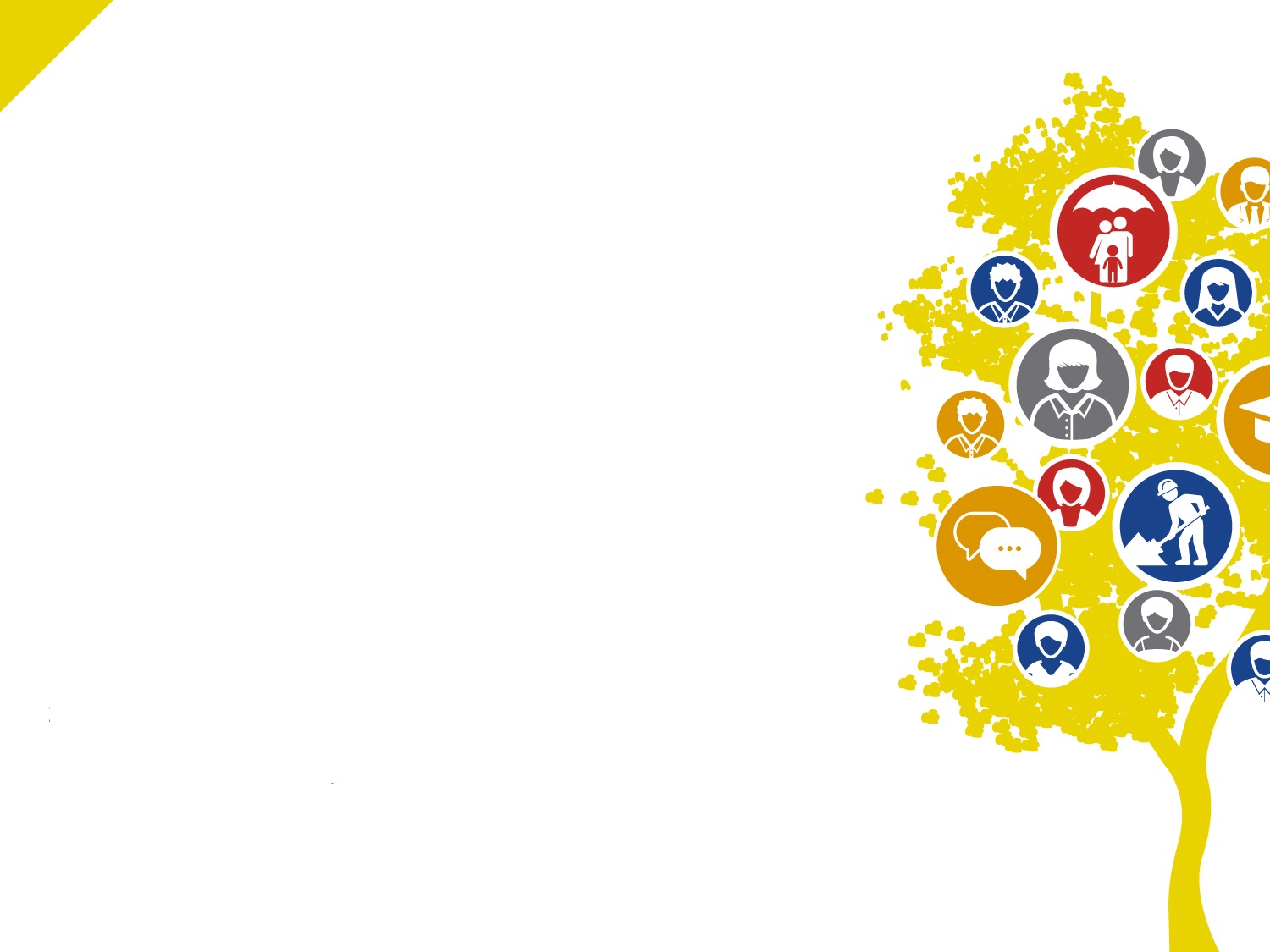 Follow us at: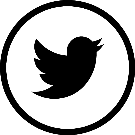 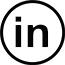 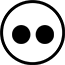 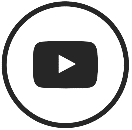 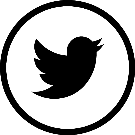 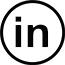 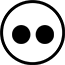 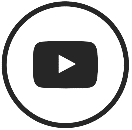 Authorising personContact person (focal point)Title (Mr, Ms)First nameFamily nameName of institutionDepartmentPosition/Job titleOffice address (street/number/office numberCityProvince/CountyCountryPhone numberEmail addressSignature of authorising person:Date:[…Text…][…Text…][…Text…][…Text…][…Text…][…Text…][…Text…][…Text…] Institutional capacities of employment, labour and social protection institutions are strengthened and reinforced. Access to employment and social protection is expanded to poor and vulnerable groups. Awareness and knowledge of social protection and decent work are increased.[…Text…][…Text…][…Text…]A. Work Decent Work Future of WorkEmployment:	 Informal Employment	 Youth Employment	 Green Jobs	 Employment Policy	 Employment Services Forced Labour Labour Market Labour Policy Livelihoods/Income Generating ActivitiesWorkers:	 Workers with Disabilities	 Women workersB. Working Conditions Conditions of Employment Maternity Protection Quality of Working Life Work Environment Work Organisation C. Labour Relations Employers Organisations Social Dialogue Trade UnionsD. Labour Law Labour Legislation Labour StandardsE. Social ProtectionSocial Assistance:	 Employment Guarantee Schemes	 Income Guarantee SchemesSocial Security:	 Disability Benefits	 (Employment) Accident Benefits	 Family Benefits (incl. child benefits/family grants/Cash Transfers)	 Health Insurance	 Maternity Benefits	 Old Age Benefits	 Pension Schemes	 Social Security Financing	 Social Security Legislation	 Social Security Policy	 Survivors Benefits	 Unemployment BenefitsSocial Services:	 Access to Health	 Access to Education	 Access to other Basic Social ServicesF. Access to Education and Training Training:	 Vocational Guidance	 Vocational Training	 Occupational Qualification Lifelong LearningG. Economic and Social Development Public-Private PartnershipsH. Economy Informal EconomyL. Human Rights Discrimination Economic and Social Rights Gender Equality Rights of The Child Rights of Disabled PeopleN. Government and Public Administration Labour Administration & Inspection Social Security Administration & InspectionQ. Access to Health Disabilities (in health) Health Policy Medical Care Occupational Safety and Health RehabilitationS. Technology Information and Communication TechnologiesT. Management Human Resources Management & DevelopmentU. Statistics Labour Statistics Social Security StatisticsV. Research Data Analysis Data Collecting Survey ProjectionsType of activity MethodologyRequirements Expert advice, coaching and consulting on technical issues  Reviews of strategy, planning policy, regulation and planning documents Contributions or advice to the drafting of documentation related to: strategy,  planning policy regulation and legislation planning  budgetingAnalysis of documentation Email exchange and distance interviews Teleconferencing or on-site missionFormulation of recommendations (in written or verbal)Profile of expertsCompilation of relevant of documentationContributions to events: roundtable discussions thematic workshops and seminarsPreparation of agenda if necessaryPreparation of support materials (thematic session notes)Participation through teleconference or on-siteA draft concept note for the eventPreliminary list of target groups and participantsLocal logisticsLogistics for teleconferencingFollow-up on feedback questionnaires of participantsCoordination of stakeholders Technical trainings  “Train-the-trainers” seminarsPreparation of tools and training materialsDelivery through webinars or on-site trainingsRecording of trainingsCoaching trainees by blogs, email and teleconferencingIn exceptional cases only: Use of local facilitators for the facilitation of on-site trainings and compilation of feedbackSame as above for contributions for the event, plus:Training needs assessmentIdentification and supervision of local facilitators Assessment of deliverables and services of local facilitators Contributions to gaps and needs assessment for capacity buildingPreparation of assessment tools Accompanying assessmentsAnalysis and compiling of results and formulation of recommendationEmail exchange On-site or distance interviews In exceptional cases only: Use of local facilitators for collection of data, organisation of local consultation and compilation of feedbackSame as above for trainings, plus:Draft terms of referenceDefinition of deliverablesIn exceptional cases only: ☐ Study-visitsDirect contribution to the action’s work plan (neither first nor last activity)Single country/institution visitMaximum of 6 delegation members Finalisation of learning objectivesIdentification of host institutionDevelopment of visit scheduleSupport of travel costs onlyDraft concept note with learning objectivesPreliminary list of potential host institutionsLeading person in delegationPreliminary list of delegation membersPreliminary list of target groups and participantsReporting[…Text…][…Text…]Title (Mr, Ms)First nameFamily nameName of institutionDepartmentPosition/Job titleOffice address (street/number/office numberPost/Zip CodeCityProvince/CountyCountryPhone numberFax numberEmail addressSkype ID[…Text…][…Text…][…Text…][…Text…]Cross-cutting issuesHighly relevantPartially relevantPartially irrelevantCompletely irrelevantComments (optional)GenderGood governance Environmental sustainability Human rights [Social and economic] inclusion of vulnerable groups 